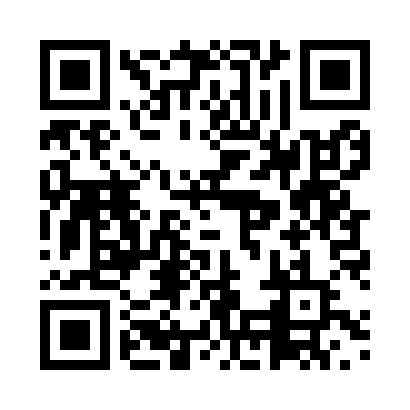 Prayer times for Negrete, ChileMon 1 Apr 2024 - Tue 30 Apr 2024High Latitude Method: NonePrayer Calculation Method: Muslim World LeagueAsar Calculation Method: ShafiPrayer times provided by https://www.salahtimes.comDateDayFajrSunriseDhuhrAsrMaghribIsha1Mon6:388:041:545:117:429:042Tue6:388:051:535:107:419:033Wed6:398:061:535:097:399:014Thu6:408:071:535:087:389:005Fri6:418:081:535:077:368:586Sat6:428:091:525:057:358:577Sun5:437:1012:524:046:347:558Mon5:447:1112:524:036:327:549Tue5:457:1212:514:026:317:5310Wed5:467:1312:514:016:297:5111Thu5:467:1312:514:006:287:5012Fri5:477:1412:513:596:267:4913Sat5:487:1512:503:586:257:4714Sun5:497:1612:503:576:247:4615Mon5:507:1712:503:566:227:4516Tue5:517:1812:503:556:217:4317Wed5:517:1912:493:546:207:4218Thu5:527:2012:493:536:187:4119Fri5:537:2112:493:526:177:4020Sat5:547:2112:493:516:167:3821Sun5:557:2212:493:506:147:3722Mon5:557:2312:483:496:137:3623Tue5:567:2412:483:486:127:3524Wed5:577:2512:483:476:117:3425Thu5:587:2612:483:466:097:3326Fri5:597:2712:483:456:087:3127Sat5:597:2812:483:446:077:3028Sun6:007:2912:473:436:067:2929Mon6:017:3012:473:426:057:2830Tue6:027:3012:473:416:047:27